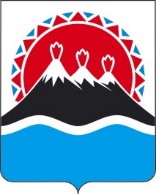 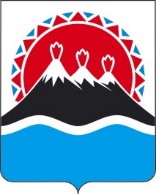 РЕГИОНАЛЬНАЯ СЛУЖБАПО ТАРИФАМ И ЦЕНАМ КАМЧАТСКОГО КРАЯПОСТАНОВЛЕНИЕО внесении изменений в постановление Региональной службы по тарифам и ценам Камчатского края от 10.11.2022 № 115 «Об утверждении тарифов на питьевую воду (питьевое водоснабжение) и водоотведение МУП «Паратунское коммунальное хозяйство» потребителям Паратунского сельского поселения Елизовского муниципального района на 2023-2027 годы»В соответствии с Федеральным законом от 07.12.2011 № 416-ФЗ
«О водоснабжении и водоотведении», постановлением Правительства Российской Федерации от 13.05.2013 № 406 «О государственном регулировании тарифов в сфере водоснабжения и водоотведения», приказом ФСТ России от 27.12.2013
№ 1746-э «Об утверждении Методических указаний по расчету регулируемых тарифов в сфере водоснабжения и водоотведения», Законом Камчатского края от 22.11.2022 № 155 «О краевом бюджете на 2023 год и на плановый период 2024 и 2025 годов», постановлением Правительства Камчатского края от 07.04.2023
№ 204-П «Об утверждении Положения о Региональной службе по тарифам и ценам Камчатского края», протоколом Правления Региональной службы по тарифам и ценам Камчатского края от хх.11.2023 № хх, на основании заявления
МУП «Паратунское коммунальное хозяйство» от хх.04.2023 № хх.ПОСТАНОВЛЯЮ:Внести в приложения 1, 2, 3, 4 к постановлению Региональной службы по тарифам и ценам Камчатского края от 10.11.2022 № 115 «Об утверждении тарифов на питьевую воду (питьевое водоснабжение) и водоотведение МУП «Паратунское коммунальное хозяйство» потребителям Паратунского сельского поселения Елизовского муниципального района на 2023-2027 годы» изменения, изложив их в редакции согласно приложениям 1, 2, 3, 4 к настоящему постановлению.2. Настоящее постановление вступает в силу с 1 января 2024 года.Приложение 1к постановлению Региональной службыпо тарифам и ценам Камчатского края от ХХ.11.2023 № ХХПриложение 1к постановлению Региональной службы по тарифам и ценам Камчатского краяот 10.11.2022 № 115Производственная программа МУП «Паратунское коммунальное хозяйство» в сфере холодного водоснабжения потребителям Паратунского сельского поселения Елизовского муниципального района на 2023-2027 годыРаздел 1. Паспорт регулируемой организацииРаздел 2. Планируемый объем подачи питьевого водоснабженияРаздел 3. Перечень плановых мероприятий по повышению эффективности деятельности организации коммунального комплекса Раздел 4. Объем финансовых потребностей, необходимых для реализации производственной программы в сфере водоснабженияРаздел 5. График реализации мероприятий производственной программы в сфере водоснабженияРаздел 6. Плановые показатели надежности, качества и энергетической эффективности объектов водоснабжения».Приложение 2к постановлению Региональной службыпо тарифам и ценам Камчатского края от ХХ.11.2023 № ХХПриложение 2к постановлению Региональной службы по тарифам и ценам Камчатского краяот 10.11.2022 № 115Производственная программа МУП «Паратунское коммунальное хозяйство» в сфере холодного водоснабжения потребителям Паратунского сельского поселения Елизовского муниципального района Камчатского края на 2023-2027 годыРаздел 1. Паспорт регулируемой организацииРаздел 2. Планируемый объем принятых сточных водРаздел 3. Перечень плановых мероприятий по повышению эффективности деятельности организации коммунального комплекса Раздел 4. Объем финансовых потребностей, необходимых для реализации производственной программы в сфере водоотведенияРаздел 5. График реализации мероприятий производственной программы в сфере водоотведенияРаздел 6. Плановые показатели надежности, качества и энергетической эффективности объектов водоотведенияПриложение 3к постановлению Региональной службыпо тарифам и ценам Камчатского края от ХХ.11.2023 № ХХПриложение 3к постановлению Региональной службы по тарифам и ценам Камчатского краяот 10.11.2022 № 115Тарифы на питьевую воду (питьевое водоснабжение) МУП «Паратунское коммунальное хозяйство» в сфере холодного водоснабжения потребителям Паратунского сельского поселения Елизовского муниципального района Камчатского края на 2023-2027 годыЭкономически обоснованные тарифы для потребителей Приложение 4к постановлению Региональной службыпо тарифам и ценам Камчатского края от ХХ.11.2023 № ХХПриложение 4к постановлению Региональной службы по тарифам и ценам Камчатского краяот 10.11.2022 № 115Тарифы на водоотведение МУП «Паратунское коммунальное хозяйство» в сфере холодного водоснабжения потребителям Паратунского сельского поселения Елизовского муниципального района Камчатского края на 2023-2027 годыЭкономически обоснованные тарифы для потребителей [Дата регистрации] № [Номер документа]г. Петропавловск-КамчатскийРуководитель[горизонтальный штамп подписи 1]М.В. Лопатникова№ п/пРегулируемая организация, в отношении которой разработана производственная программаУполномоченный орган, утверждающий производственную программуПериод реализации производственной программы1.Наименование полное / сокращенноеМуниципальное унитарное предприятие «Паратунское коммунальное хозяйство» / МУП «Паратунское коммунальное хозяйство»Региональная служба по тарифам и ценам Камчатского края2023-2027 годы2. Юридический адрес/фактический адрес ул. Крашенинникова, 2, п.Термальный, Елизовский район, Камчатский край, 684036 / ул. Крашенинникова, 2, п.Термальный, Елизовский район, Камчатский край, 684036Ленинградская ул., 118, г.Петропавловск-Камчатский, 6830032023-2027 годы№ 
п/пПоказатели           
производственной программыЕдиницы     
измерения2023 год2024 год2025 год2026 год2027 год№ 
п/пПоказатели           
производственной программыЕдиницы     
измерения123456781.Объем реализации услуг, в том числе по потребителям:тыс. м3185,946185,946185,946185,946185,9461.1- населениютыс. м3125,164125,164125,164125,164125,1641.2- бюджетным потребителямтыс. м327,78227,78227,78227,78227,7821.3- прочим потребителямтыс. м333,00033,00033,00033,00033,000№ 
п/пНаименование 
мероприятияСрок реализации мероприятийФинансовые 
потребности 
на реализацию
мероприятий, 
тыс. руб.Ожидаемый эффектОжидаемый эффект№ 
п/пНаименование 
мероприятияСрок реализации мероприятийФинансовые 
потребности 
на реализацию
мероприятий, 
тыс. руб.наименование 
показателятыс. руб./%123456Мероприятия1.Текущий ремонт и техническое обслуживание объектов водоснабжения2023 год2024 год2025 год2026 год2027 год96,39100,92104,95109,15113,52Обеспечение бесперебойной работы объектов водоснабжения, качественного предоставления услуг-2.Капитальный ремонт объектов водоснабжения2023 год2024 год2025 год2026 год2027 год212,96222,97231,89241,16250,81Поддержание и восстановление эксплуатационных свойств оборудования, сооружений и устройств систем водоснабженияИтого: 1684,72№ 
п/пПоказателиГодтыс. руб.12341.Необходимая валовая выручка202312 099,222.Необходимая валовая выручка202413 707,633.Необходимая валовая выручка202514 183,104.Необходимая валовая выручка202614 635,975.Необходимая валовая выручка202715 103,55№  п/пНаименование мероприятияСрок выполнения мероприятий производственной программы в сфере водоснабжения (тыс. руб.)Срок выполнения мероприятий производственной программы в сфере водоснабжения (тыс. руб.)Срок выполнения мероприятий производственной программы в сфере водоснабжения (тыс. руб.)Срок выполнения мероприятий производственной программы в сфере водоснабжения (тыс. руб.)№  п/пНаименование мероприятия1 квартал 2 квартал 3 квартал 4 квартал.1234562023 год2023 год2023 год2023 год2023 год2023 год1.Текущий ремонт и техническое обслуживание объектов водоснабжения24,1024,1024,1024,102024 год2024 год2024 год2024 год2024 год2024 год1.Текущий ремонт и техническое обслуживание объектов водоснабжения25,2325,2325,2325,232025 год2025 год2025 год2025 год2025 год2025 год1.Текущий ремонт и техническое обслуживание объектов водоснабжения26,2426,2426,2426,242026 год2026 год2026 год2026 год2026 год2026 год1.Текущий ремонт и техническое обслуживание объектов водоснабжения27,2927,2927,2927,292027 год2027 год2027 год2027 год2027 год2027 год1.Текущий ремонт и техническое обслуживание объектов водоснабжения28,3828,3828,3828,382023 год2023 год2023 год2023 год2023 год2023 год2. Капитальный ремонт объектов водоснабжения53,2453,2453,2453,242024 год2024 год2024 год2024 год2024 год2024 год2.Капитальный ремонт объектов водоснабжения55,7455,7455,7455,742025 год2025 год2025 год2025 год2025 год2025 год2.Капитальный ремонт объектов водоснабжения57,9757,9757,9757,972026 год2026 год2026 год2026 год2026 год2026 год2.Капитальный ремонт объектов водоснабжения60,2960,2960,2960,292027 год2027 год2027 год2027 год2027 год2027 год2.Капитальный ремонт объектов водоснабжения62,7062,7062,7062,70№ 
п/пНаименование показателяНаименование показателяНаименование показателяЕд. изм.2023 год2024 год2025 год2026 год2027 год12223456781.Показатели качества питьевой водыПоказатели качества питьевой водыПоказатели качества питьевой водыПоказатели качества питьевой водыПоказатели качества питьевой водыПоказатели качества питьевой водыПоказатели качества питьевой водыПоказатели качества питьевой водыПоказатели качества питьевой воды1.1.Доля проб питьевой воды, подаваемой с источников водоснабжения, водопроводных станций или иных объектов централизованной системы водоснабжения в распределительную водопроводную сеть, не соответствующих установленным требованиям, в общем объеме проб, отобранных по результатам производственного контроля качества питьевой водыДоля проб питьевой воды, подаваемой с источников водоснабжения, водопроводных станций или иных объектов централизованной системы водоснабжения в распределительную водопроводную сеть, не соответствующих установленным требованиям, в общем объеме проб, отобранных по результатам производственного контроля качества питьевой водыДоля проб питьевой воды, подаваемой с источников водоснабжения, водопроводных станций или иных объектов централизованной системы водоснабжения в распределительную водопроводную сеть, не соответствующих установленным требованиям, в общем объеме проб, отобранных по результатам производственного контроля качества питьевой воды%1.2.Доля проб питьевой воды в распределительной водопроводной сети, не соответствующих установленным требованиям, в общем объеме проб, отобранных по результатам производственного контроля качества питьевой водыДоля проб питьевой воды в распределительной водопроводной сети, не соответствующих установленным требованиям, в общем объеме проб, отобранных по результатам производственного контроля качества питьевой водыДоля проб питьевой воды в распределительной водопроводной сети, не соответствующих установленным требованиям, в общем объеме проб, отобранных по результатам производственного контроля качества питьевой воды%2.Показатели надежности и бесперебойности водоснабженияПоказатели надежности и бесперебойности водоснабженияПоказатели надежности и бесперебойности водоснабженияПоказатели надежности и бесперебойности водоснабженияПоказатели надежности и бесперебойности водоснабженияПоказатели надежности и бесперебойности водоснабженияПоказатели надежности и бесперебойности водоснабженияПоказатели надежности и бесперебойности водоснабженияПоказатели надежности и бесперебойности водоснабжения2.1.Количество перерывов в подаче воды, зафиксированных в местах исполнения обязательств организацией, осуществляющей холодное водоснабжение, возникших в результате аварий, повреждений и иных технологических нарушений на объектах централизованной системы холодного водоснабжения, в расчете на протяженность водопроводной сети в годКоличество перерывов в подаче воды, зафиксированных в местах исполнения обязательств организацией, осуществляющей холодное водоснабжение, возникших в результате аварий, повреждений и иных технологических нарушений на объектах централизованной системы холодного водоснабжения, в расчете на протяженность водопроводной сети в годКоличество перерывов в подаче воды, зафиксированных в местах исполнения обязательств организацией, осуществляющей холодное водоснабжение, возникших в результате аварий, повреждений и иных технологических нарушений на объектах централизованной системы холодного водоснабжения, в расчете на протяженность водопроводной сети в годед./км3.Показатели энергетической эффективностиПоказатели энергетической эффективностиПоказатели энергетической эффективностиПоказатели энергетической эффективностиПоказатели энергетической эффективностиПоказатели энергетической эффективностиПоказатели энергетической эффективности3.1.Доля потерь воды в централизованных системах водоснабжения при транспортировке в общем объеме воды, поданной в водопроводную сетьДоля потерь воды в централизованных системах водоснабжения при транспортировке в общем объеме воды, поданной в водопроводную сетьДоля потерь воды в централизованных системах водоснабжения при транспортировке в общем объеме воды, поданной в водопроводную сеть%10101010103.2.Удельный расход электрической энергии, потребляемой в технологическом процессе подготовки питьевой воды, на единицу объема воды, отпускаемой в сетьУдельный расход электрической энергии, потребляемой в технологическом процессе подготовки питьевой воды, на единицу объема воды, отпускаемой в сетьУдельный расход электрической энергии, потребляемой в технологическом процессе подготовки питьевой воды, на единицу объема воды, отпускаемой в сетькВт*ч/куб. м3.3.Удельный расход электрической энергии, потребляемой в технологическом процессе транспортировки питьевой воды, на единицу объема транспортируемой питьевой водыУдельный расход электрической энергии, потребляемой в технологическом процессе транспортировки питьевой воды, на единицу объема транспортируемой питьевой водыУдельный расход электрической энергии, потребляемой в технологическом процессе транспортировки питьевой воды, на единицу объема транспортируемой питьевой водыкВт*ч/куб. м2,5872,5772,5672,5572,547№ п/пРегулируемая организация, в отношении которой разработана производственная программаУполномоченный орган, утверждающий производственную программуПериод реализации производственной программы1.Наименование полное / сокращенноеМуниципальное унитарное предприятие «Паратунское коммунальное хозяйство» / МУП «Паратунское коммунальное хозяйство»Региональная служба по тарифам и ценам Камчатского края2023-2027 годы2. Юридический адрес/фактический адрес ул. Крашенинникова, 2, п.Термальный, Елизовский район, Камчатский край, 684036 / ул. Крашенинникова, 2, п.Термальный, Елизовский район, Камчатский край, 684036Ленинградская ул., 118, г.Петропавловск-Камчатский, 6830032023-2027 годы№ 
п/пПоказатели           
производственной программыЕдиницы     
измерения2023 год№ 
п/пПоказатели           
производственной программыЕдиницы     
измерения2024 год2025 год2026 год2027 год123456781. Объем реализации услуг, в том числе по потребителям:тыс. м3391,59391,59391,59391,59391,591.1- населению                  тыс. м3156,285156,285156,285156,285156,2851.2- бюджетным потребителям     тыс. м359,50559,50559,50559,50559,5051.3- прочим потребителям        тыс. м3175,797175,797175,797175,797175,797№ 
п/пНаименование 
мероприятияСрок реализации мероприятийФинансовые 
потребности 
на реализацию
мероприятий, 
тыс. руб.Ожидаемый эффектОжидаемый эффект№ 
п/пНаименование 
мероприятияСрок реализации мероприятийФинансовые 
потребности 
на реализацию
мероприятий, 
тыс. руб.наименование 
показателятыс. руб./%123456Мероприятия1.Текущий ремонт и техническое обслуживание объектов водоотведения2023 год2024 год2025 год2026 год2027 год296,8310,75323,18336,11349,55Обеспечение бесперебойной работы объектов водоотведения, качественного предоставления услуг-2.Капитальный ремонт объектов водоотведения2023 год2024 год2025 год2026 год2027 год355,46372,16387,05402,53418,63Поддержание и восстановление эксплуатационных свойств оборудования, сооружений и устройств систем водоотведенияИтого: 3 552,23№ 
п/пПоказателиГодтыс. руб.12341.Необходимая валовая выручка202313 668,002Необходимая валовая выручка202414 167,293Необходимая валовая выручка202514 586,644Необходимая валовая выручка202615 018,415Необходимая валовая выручка202715 462,95№  п/пНаименование мероприятияСрок выполнения мероприятий производственной программы в сфере водоснабжения (тыс. руб.)Срок выполнения мероприятий производственной программы в сфере водоснабжения (тыс. руб.)Срок выполнения мероприятий производственной программы в сфере водоснабжения (тыс. руб.)Срок выполнения мероприятий производственной программы в сфере водоснабжения (тыс. руб.)№  п/пНаименование мероприятия1 квартал 2 квартал 3 квартал 4 квартал.1234562023 год2023 год2023 год2023 год2023 год2023 год1.Текущий ремонт и техническое обслуживание объектов водоотведения74,274,274,274,22024 год2024 год2024 год2024 год2024 год2024 год1.Текущий ремонт и техническое обслуживание объектов водоотведения77,6977,6977,6977,692025 год2025 год2025 год2025 год2025 год2025 год1.Текущий ремонт и техническое обслуживание объектов водоотведения80,7980,7980,7980,792026 год2026 год2026 год2026 год2026 год2026 год1.Текущий ремонт и техническое обслуживание объектов водоотведения84,0384,0384,0384,032027 год2027 год2027 год2027 год2027 год2027 год1.Текущий ремонт и техническое обслуживание объектов водоотведения87,3987,3987,3987,392023 год2023 год2023 год2023 год2023 год2023 год2.Капитальный ремонт объектов водоотведения88,8688,8688,8688,862024 год2024 год2024 год2024 год2024 год2024 год2.Капитальный ремонт объектов водоотведения93,0493,0493,0493,042025 год2025 год2025 год2025 год2025 год2025 год2.Капитальный ремонт объектов водоотведения96,7696,7696,7696,762026 год2026 год2026 год2026 год2026 год2026 год2.Капитальный ремонт объектов водоотведения100,63100,63100,63100,632027 год2027 год2027 год2027 год2027 год2027 год2.Капитальный ремонт объектов водоотведения104,66104,66104,66104,66№ 
п/пНаименование показателяЕд. изм.2023 202420252026202712341.Показатели надежности и бесперебойности водоотведенияПоказатели надежности и бесперебойности водоотведенияПоказатели надежности и бесперебойности водоотведенияПоказатели надежности и бесперебойности водоотведенияПоказатели надежности и бесперебойности водоотведенияПоказатели надежности и бесперебойности водоотведенияПоказатели надежности и бесперебойности водоотведения1.1.Удельное количество аварий и засоров в расчете на протяженность канализационной сети в годед./км 2.Показатели качества очистки сточных водПоказатели качества очистки сточных водПоказатели качества очистки сточных водПоказатели качества очистки сточных водПоказатели качества очистки сточных водПоказатели качества очистки сточных водПоказатели качества очистки сточных вод2.1.Доля сточных вод, не подвергающихся очистке, в общем объеме сточных вод, сбрасываемых в централизованные общесплавные или бытовые системы водоотведения%2.2.Доля поверхностных сточных вод, не подвергающихся очистке, в общем объеме поверхностных сточных вод, принимаемых в централизованную ливневую систему водоотведения%2.3.Доля проб сточных вод, не соответствующих установленным нормативам допустимых сбросов, лимитам на сбросы, рассчитанная применительно к видам централизованных систем водоотведения раздельно для централизованной общесплавной (бытовой) и централизованной ливневой систем водоотведения%3.Показатели энергетической эффективностиПоказатели энергетической эффективностиПоказатели энергетической эффективностиПоказатели энергетической эффективностиПоказатели энергетической эффективностиПоказатели энергетической эффективностиПоказатели энергетической эффективности3.1.Удельный расход электрической энергии, потребляемой в технологическом процессе очистки сточных вод, на единицу объема очищаемых сточных водкВт*ч/куб. м3.2.Удельный расход электрической энергии, потребляемой в технологическом процессе транспортировки сточных вод, на единицу объема транспортируемых сточных водкВт*ч/куб. м№ п/пГод (период) Тариф на питьевую воду (питьевое водоснабжение), руб./куб.м№ п/пГод (период) в том числе населению и исполнителям коммунальных услуг для населения (не является плательщиком НДС)1.01.01.2023-30.06.202361,451.01.07.2023-31.12.202368,692.01.01.2024-30.06.202468,692.01.07.2024-31.12.202478,753.01.01.2025-30.06.202575,633.01.07.2025-31.12.202576,924.01.01.2026-30.06.202676,924.01.07.2026-31.12.202680,505.01.01.2027-30.06.202780,505.01.07.2027-31.12.202781,95№ п/пГод (период) Тариф на водоотведение, руб./куб.м№ п/пГод (период) в том числе населению и исполнителям коммунальных услуг для населения (не является плательщиком НДС)1.01.01.2023-30.06.202333,401.01.07.2023-31.12.202336,412.01.01.2024-30.06.202436,182.01.07.2024-31.12.202436,183.01.01.2025-30.06.202536,183.01.07.2025-31.12.202538,324.01.01.2026-30.06.202638,324.01.07.2026-31.12.202638,385.01.01.2027-30.06.202738,385.01.07.2027-31.12.202740,59